                                                                        Межпарламентская Ассамблея государств-участников СНГ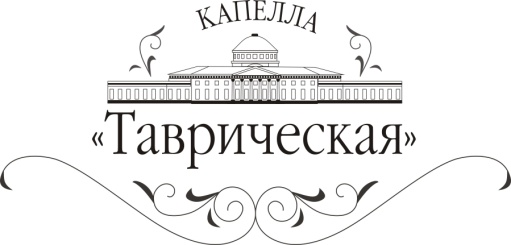                                                                          Капелла «Таврическая» и «Арт-Ассамблеи»                                                                              представляют:13 февраля 2013 годаОрганный залТАВРИЧЕСКОГО ДВОРЦАВечер органной музыкиТитулярный органист базилики Саграда Фамилия(Барселона, Испания)Хуан де ла РубиаВ программе:Гендель, Бах, Керль, Брунс, Солер, Альбенис, Мендельсон, Пьерне, Вьерн, Хуан де ла Рубиа13 февраля в Органном зале Таврического дворца выступил знаменитый испанский органист Хуан де ла Рубиа. Именно ему была предоставлена честь два года назад впервые выступить в этом зале на концерте-открытии единственного в России органа испанского происхождения. Вот уже два года де ла Рубиа регулярно выступает в Органном зале Таврического дворца с сольными программами. На этот раз он представил петербуржцам произведения немецких и испанских композиторов, а также собственные импровизации. Хуан де ла Рубиа родился в Валенсии в 1982 году. Получил образование как органист, пианист и клавесинист в Консерватории Валенсии, Каталонской высшей школе музыки в Барселоне, Университете искусств в Берлине и Национальной консерватории Тулузы. Учился у Висента Роса, Оскара Кандендо, Мишеля Бувара и Монсеррат Торрент. Также Хуан де ла Рубья изучал искусство импровизации у Эмилио Молина и Вольфганга Зайфена, участвовал в мастер-классах Даниэля Рота, Бернарда Хааса, Энрико Викарди, Оливье Латри, Вольфганга Церера и Тона Коопмана.В 2002 году Хуан де ла Рубиа получил первую премию на Национальном конкурсе молодых музыкантов Испании и начал свою концертную деятельность. Он выступал в самых известных музыкальных залах Испании, а также в Андорре, Германии, Бельгии, Франции, Монако, Италии, Португалии, Словении, Венгрии, Чехии, Палестине, на Филиппинах и в Экваториальной Гвинее.Хуан де ла Рубиа – лауреат многочисленных органных конкурсов Испании (Сантьяго де Компостела, 2002; Валенсия, 2003, Барселона, 2004) и обладатель I премии Королевской академии изящных искусств в Гранаде. Репертуар исполнителя охватывает все эпохи, но его особый интерес вызывает творчество Баха и композиторов-романтиков, писавших для симфонического органа. Органист выступал как импровизатор на церемонии инаугурации органа в Концертном зале Тенерифе вместе с известным немецким органистом Вольфгангом Зайфеном, а также принимал участие в инаугурации органов в Кастейоне, Галдаре, Мадриде, Пальма-де-Майорке и на острове Гран-Канария.Также органист активно исполняет современную музыку. Он выступал с премьерами сочинений современных композиторов во Дворце Каталонской музыки в Барселоне, Кафедральных соборах Леона и Сан-Себастьяна и на фестивале современной музыки Ensems в Валенсии. Хуан де ла Рубиа сотрудничает со многими известными музыкальными коллективами, среди которых «Инструментальный ансамбль Валенсии» (Grup Instrumental de Valencia), Хор Радио и телевидения Испании, Хор и Оркестр Валенсии, «Мадридская камерата», Национальный камерный оркестр Андорры, Королевский филармонический оркестр Галисии, Камерный оркестр им. Карла Филиппа Эммануэля Баха и Национальный молодежный оркестр Каталонии.Выступления органиста транслировались такими радиокомпаниями, как Radio Clásica, France Musique, Национальное радио Испании, Радио каталонской музыки и Радио Словении. Он записал пять дисков с органной музыкой испанских и французских композиторов эпохи романтизма и сочинениями современных композиторов. С 2005 года маэстро преподает импровизацию в Высшей школе музыки Каталонии в Барселоне. Является титулярным органистом собора Святого Семейства в Барселоне.Вход во дворец только при наличии БИЛЕТА и ПАСПОРТА!Справки по телефону: 929 22 48 Адрес: Таврический дворец, ул. Шпалерная, д. 47